Presseinformation»Mörderische Hitze« von Daniel Izquierdo-HänniMeßkirch, September 2022Selbstmord oder Mord?
Der neue Urlaubskrimi von Daniel Izquierdo-Hänni Ein Taxifahrer ermitteltEine traumhafte Bodega und ihr skrupelloser WinzerEin aufregender UrlaubskrimiZum BuchWeil er von Mord und Totschlag die Nase voll hatte, hängte Vicente Alapont seinen Job als Inspektor bei der Policía Nacional an den Nagel. Seitdem fährt er, sozusagen als Quereinsteiger, Taxi in der spanischen Mittelmeermetropole Valencia. Endlich hat er wieder Zeit, um frühmorgens am Strand seine Längen zu schwimmen, mit Freunden Paella essen zu gehen und sich um seine typisch spanische Großfamilie zu kümmern. Doch als einer seiner Fahrgäste Selbstmord begangen haben soll, will er der offiziellen Version seiner einstigen Kollegen nicht glauben und fängt an, auf eigene Faust zu ermitteln. Seine Nachforschungen führen ihn zu einer alteingesessenen Winzerfamilie im Hinterland von Valencia. Vater und Sohn scheinen dort nicht nur Weine zu keltern. Langsam erwachen Alaponts Spürsinn und Ermittlerinstinkt wieder zum Leben. Schließlich heißt es nicht umsonst: einmal Polizist, immer Polizist.Der AutorDaniel Izquierdo-Hänni, 1965 in Basel geboren, lebte bis zu seinem 40. Lebensjahr in der Schweiz. Ob als Redakteur bei einer Regionalzeitung, als Pressereferent diverser Organisationen oder als Konzepter in einer Werbeagentur, das geschriebene Wort war schon immer ein wichtiger Bestandteil seines Berufes. Auch nach seinem Umzug nach Valencia, wo er seit 2005 mit seiner aus Málaga stammenden Frau lebt, hat sich daran nichts geändert. Neben Fachartikeln und Spanien-Reportagen hat er auch Reiseführer über die Heimatstadt seines Vaters verfasst. Mit seinem ersten Alapont-Roman geht er nun einen Schritt weiter, verflicht er darin doch das authentische Spanien mit einer kurzweiligen Krimigeschichte.Mehr Informationen zum Autor unter: www.alapont-krimi.comMörderische HitzeDaniel Izquierdo-Hänni249 SeitenEUR 14,00 [D] / EUR 14,40 [A]ISBN 978-3-8392-0287-6Erscheinungstermin: 14. September 2022Kontaktadresse: Gmeiner-Verlag GmbH Laura OberndorffIm Ehnried 588605 MeßkirchTelefon: 07575/2095-154Fax: 07575/2095-29laura.oberndorff@gmeiner-verlag.dewww.gmeiner-verlag.deCover und Porträtbild zum Download (Verlinkung hinterlegt)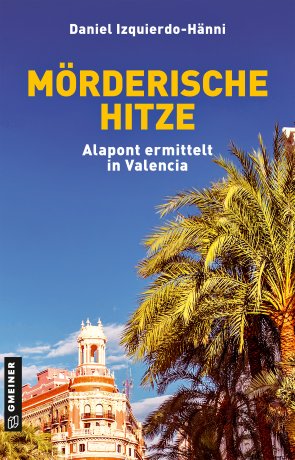 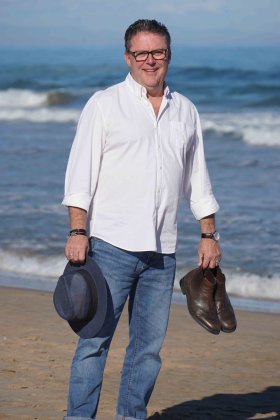 				      Bildrechte © Enrique FouzAnforderung von Rezensionsexemplaren:Daniel Izquierdo-Hänni »Mörderische Hitze«, ISBN 978-3-8392-0287-6Absender:RedaktionAnsprechpartnerStraßeLand-PLZ OrtTelefon / TelefaxE-Mail